	Kępno, dnia ……………………….. r.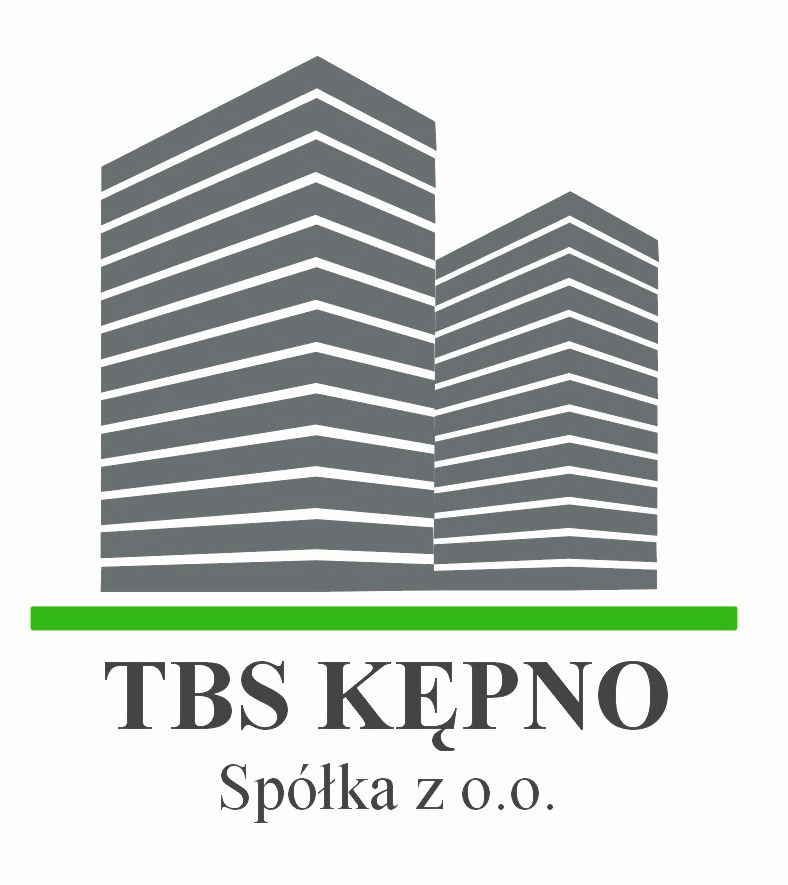 ……………………………………………..                              (Imię i Nazwisko)……………………………………………..                                      (adres)Towarzystwo Budownictwa Społecznego - Kępno Sp. z o. o.ul. Kościuszki 9, 63-600 KępnoOświadczenie nr 5o wspólności majątkowej małżeńskiej                                                         Świadomy/a  odpowiedzialności karnej za złożenie fałszywego oświadczeni (art. 233 § 1 KK) Ja 	zam. 	oświadczam, iż:Pozostaję w związku małżeńskim*Pozostaję w ustawowej wspólności małżeńskiej majątkowej*z 	imię i nazwisko współmałżonkaPosiadam rozdzielność majątkową z 	*Imię i nazwisko współmałżonkaumowa, orzeczenie sądu w załączeniu.Nie pozostaję w związku małżeńskim*	(czytelny podpis wnioskodawcy)